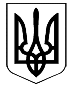 УКРАЇНАМУШКАТІВСЬКА ЗАГАЛЬНООСВІТНЯ ШКОЛА І-ІІ СТУПЕНІВвул.  Січових Стрільців,   село Слобідка-Мушкатівська, ,Тернопільська область, 48702, тел. 3-61-41  Код ЄДРПОУ 24620                                                П Р О Т О К О Л  №03засідання педагогічної ради від 25.02. 2022 р.Присутні – 18 чол.Відсутні – 0 чол.Голова педради – Юрков О.М..Секретар – Свята Л.В..Порядок денний:Щодо розгляду зміни структури 2021/2022 навчального року1.Слухали:  Директора школи Юркова О.М., який ознайомив педагогічний колектив із листом МОН України  від 25.02.2022 року №1/3277-22 «Про організацію освітнього процесу»1. Виступили Вчитель біології та хімії Романчук Л.А..,яка запропонувала дотриматись вищезазначених рекомендацій МОН України та внести зміни до структури навчального року       1.Ухвалили: Дотриматись рекомендацій МОН та змінити структуру навчального року а, саме; ІІ семестр 10.01.2022 року по 31.05.2022 року, весняні канікули провести з 28.02.2022 року по 11.03.2022 рокуГолова педагогічної ради                                                       О.М. ЮрковСекретар                                                                                   Л.В.Свята